เผยแพร่ข้อมูลข่าวสารทางสื่อออนไลน์ (Line)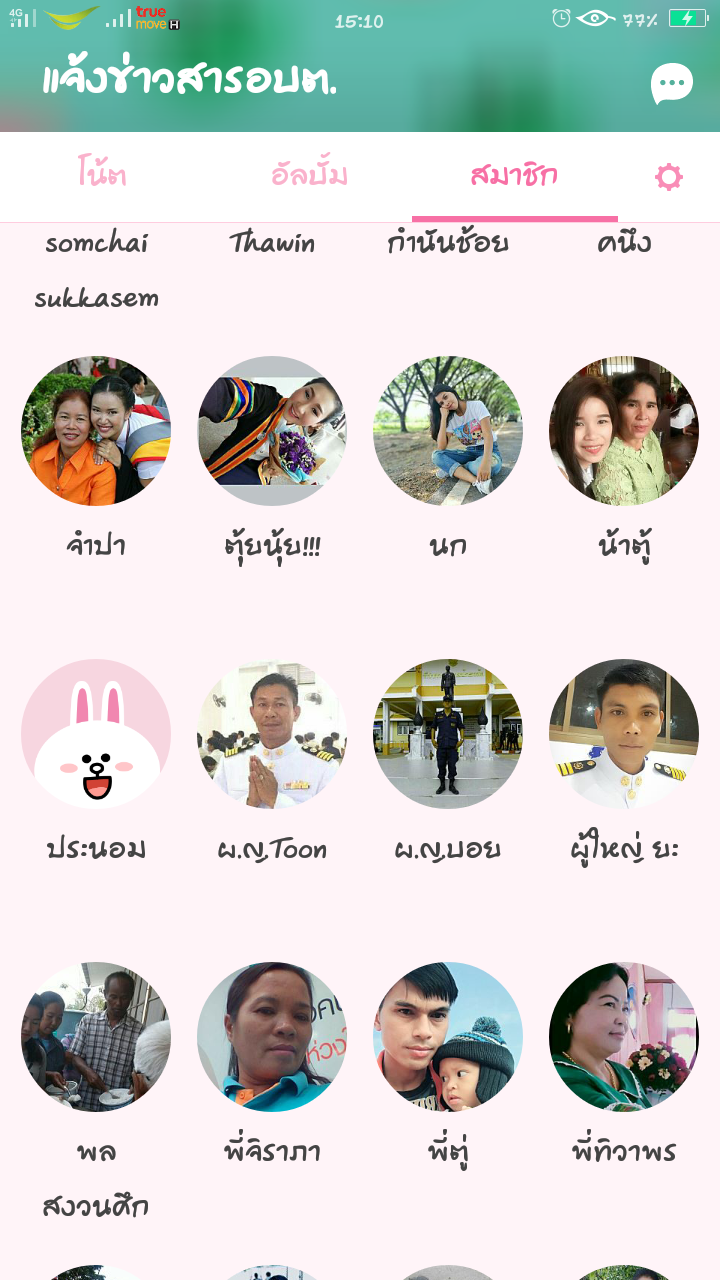 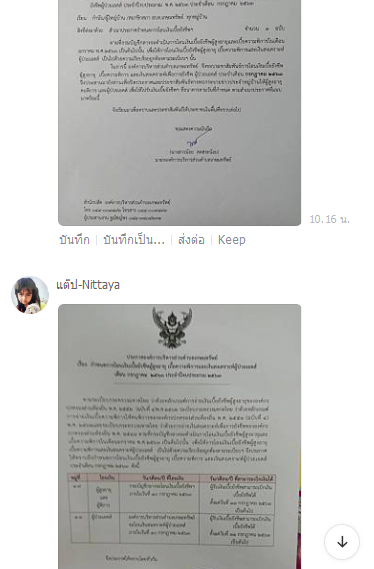 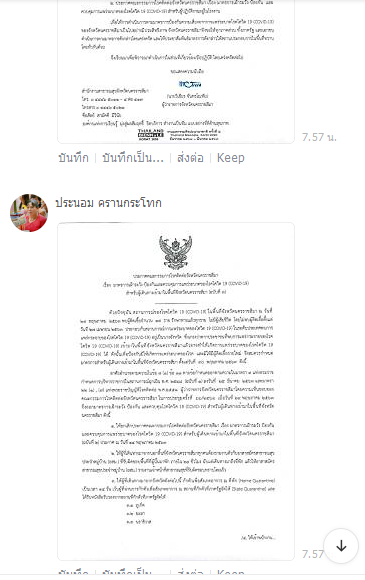 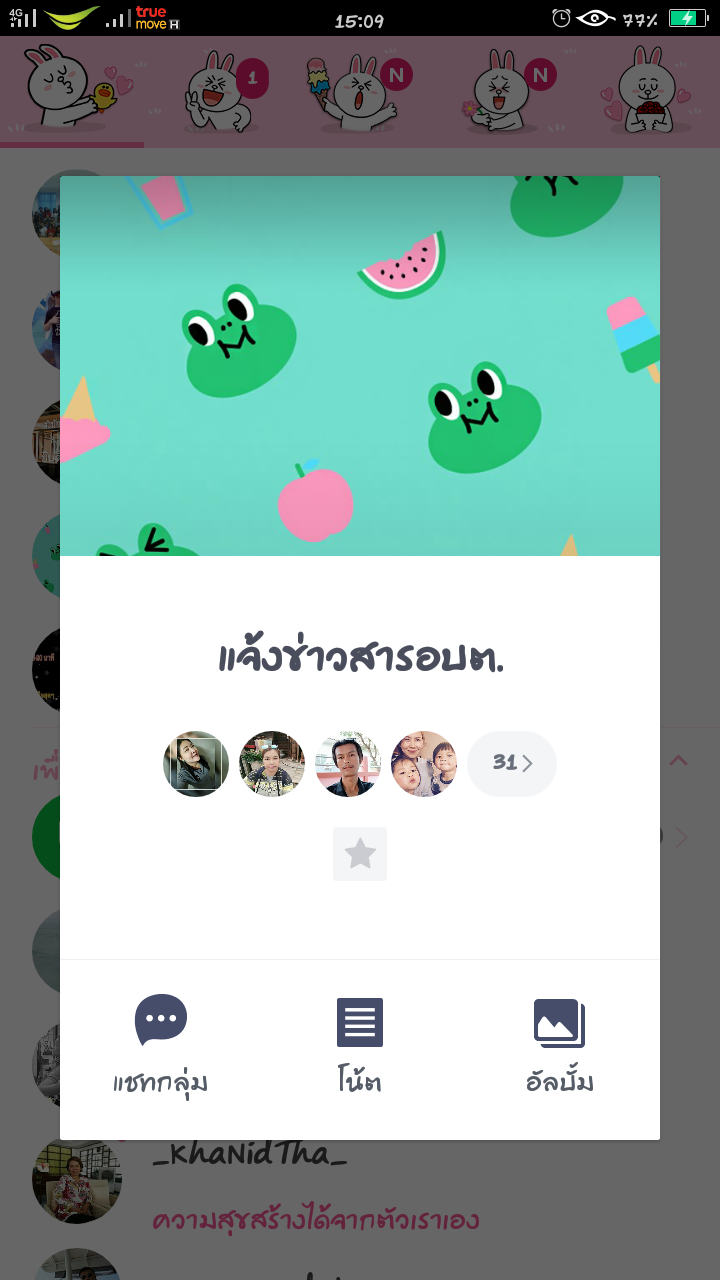 เผยแพร่ข้อมูลข่าวสารทางสื่อออนไลน์ (Face book)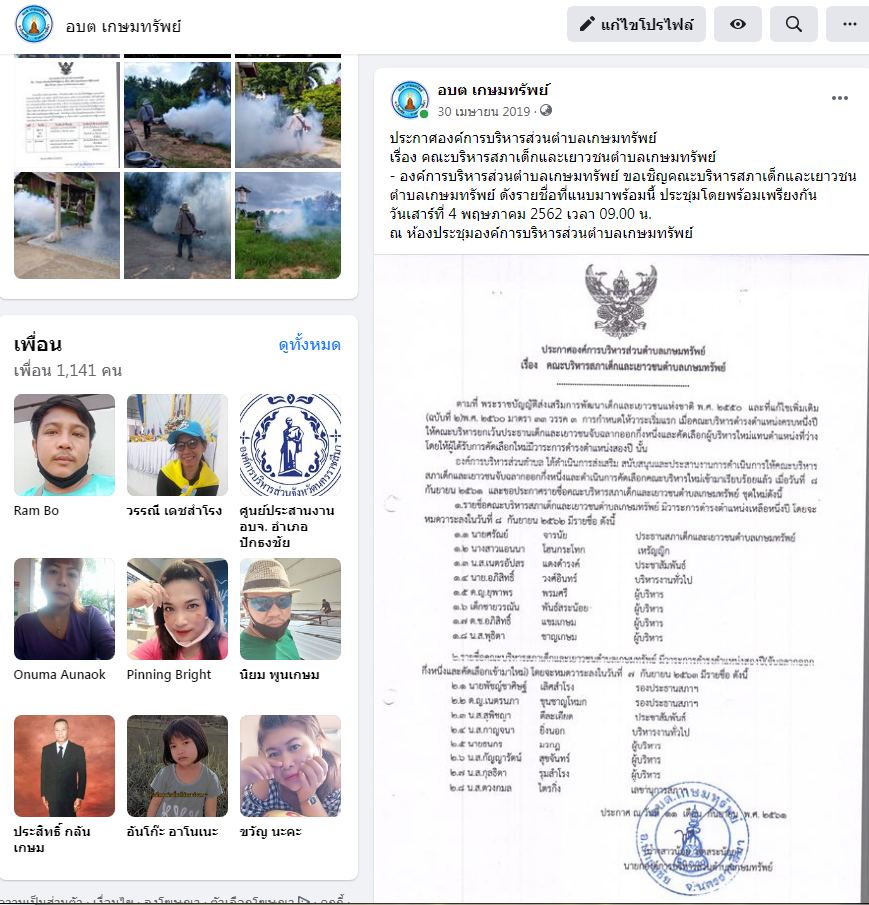 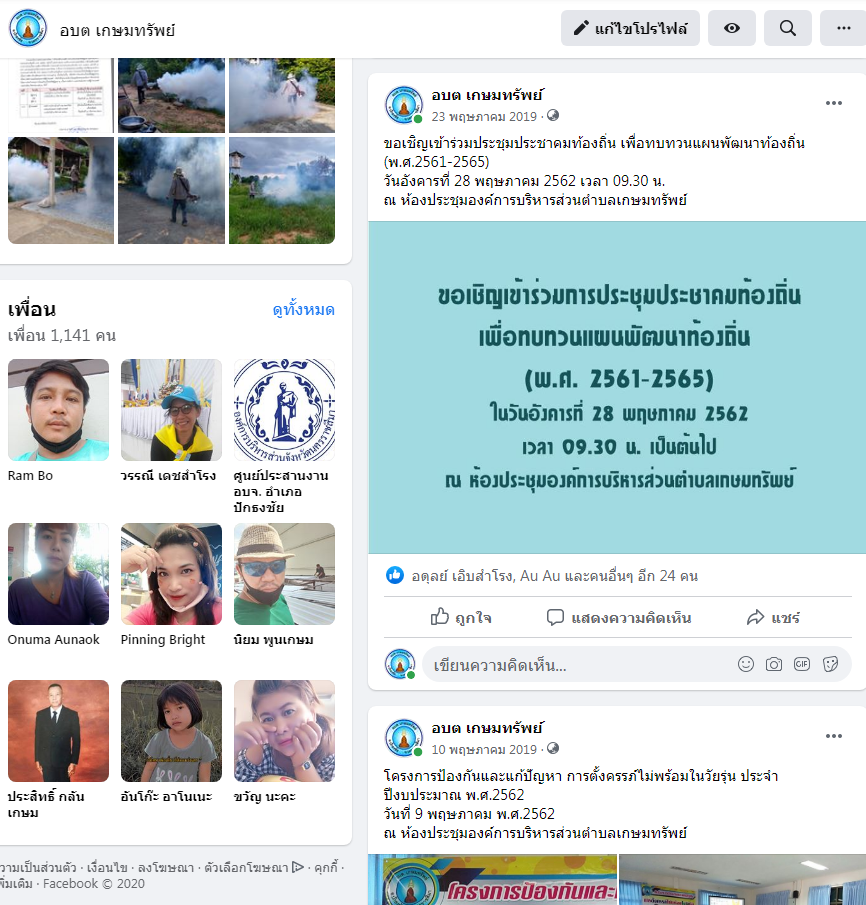 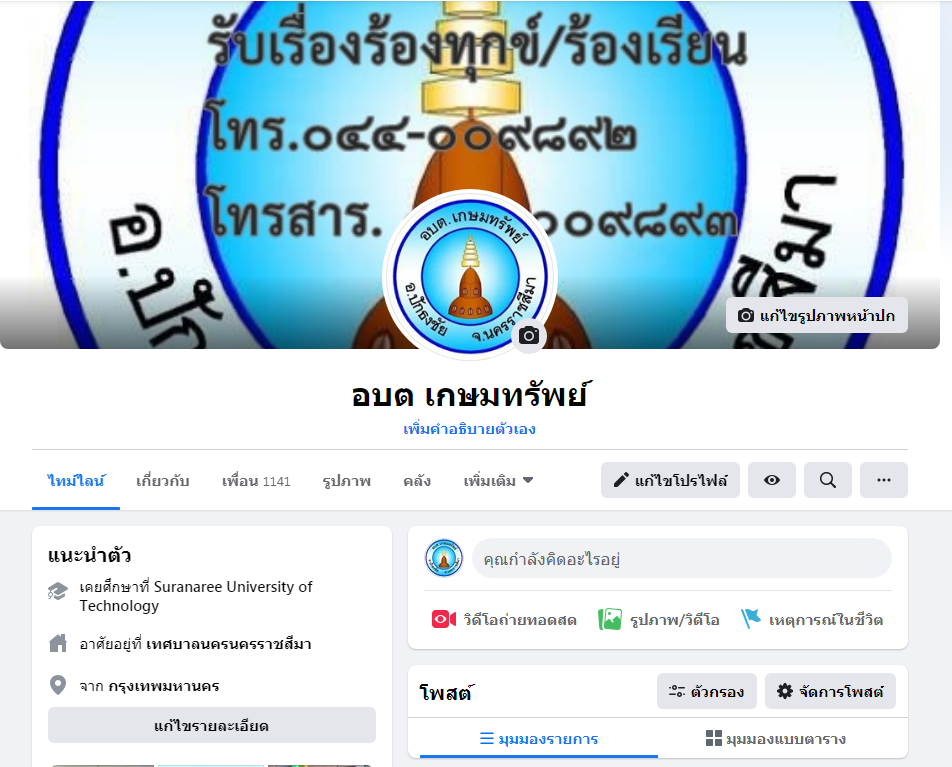 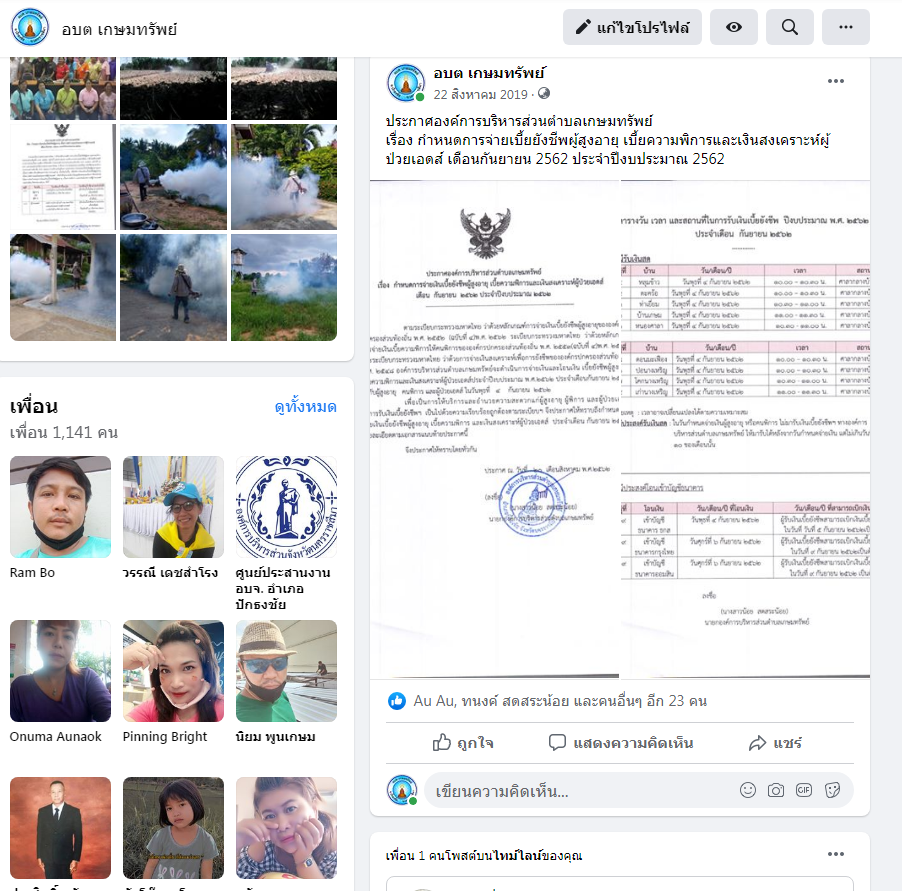 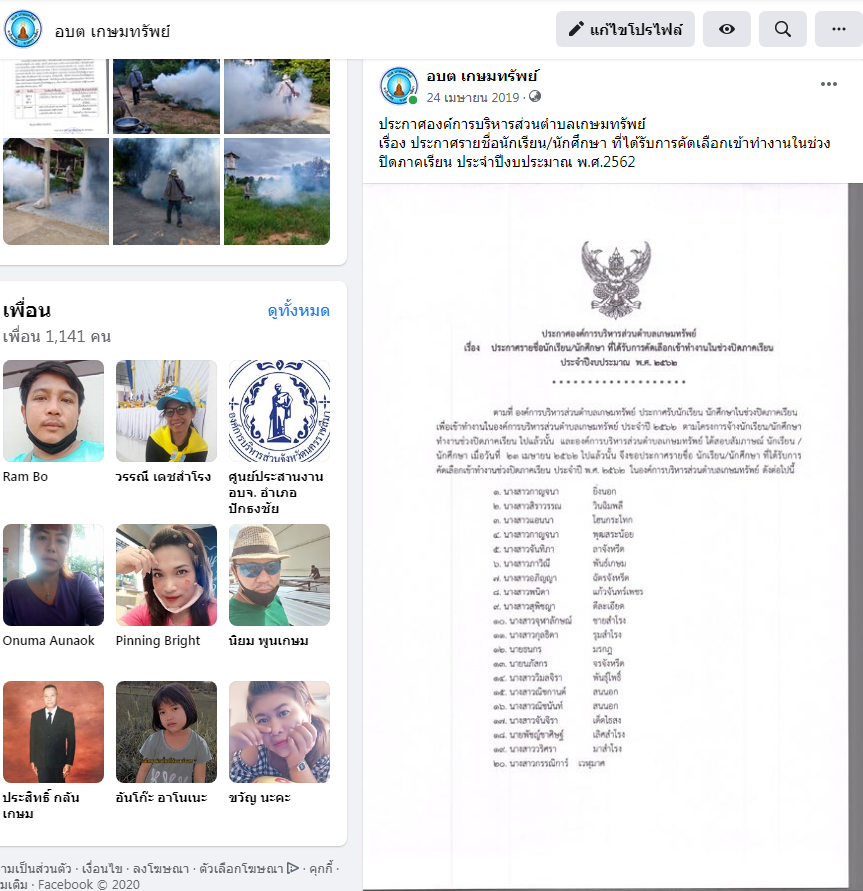 